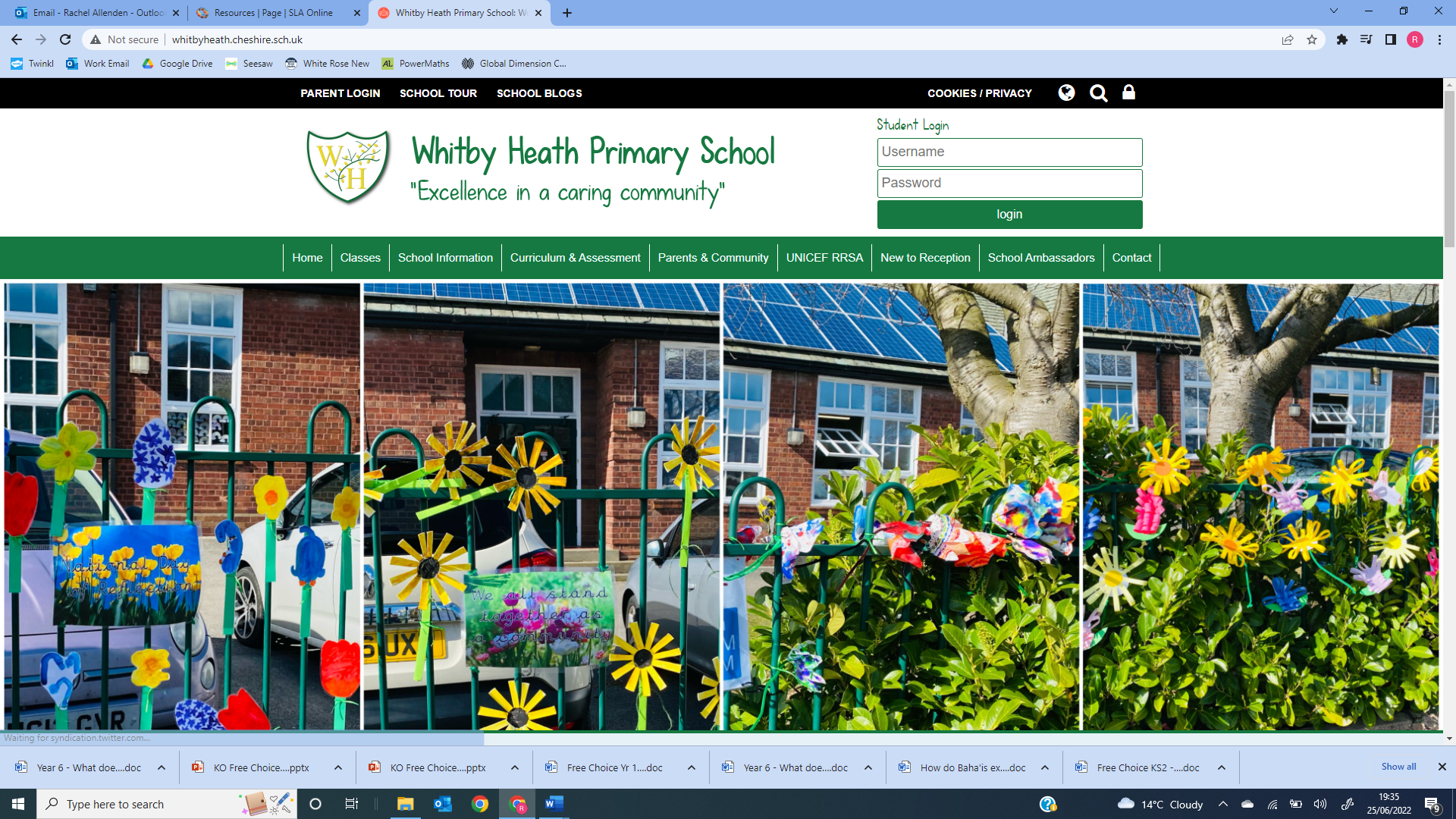 CodeChristianityIslamJudaismHinduismSikhismFree ChoiceYear GroupAutumn 1Autumn 2Spring 1Spring 2Summer 1Summer 21What does it mean to belong?Why is Christmas celebrated by Christians?What do we think about how the world was made and how should we look after it?What is respect?Based on No Outsiders ProjectHow and why are Allah and Muhammad (PBUH) important to Muslims?How do Muslims express new beginnings?2What do Jews believe about God?How do Jews show faith through practices and celebrations?Why is the Bible a special book for Christians?Who was Jesus and why is he important to Christians today?Why did Jesus teach people through stories?Who is God?
+Spirited Arts Competition3How do Hindus view God and how is Diwali celebrated?What is the Baha’i Faith?How do Christians use the Bible to help them with their lives?What do I think about Jesus and how is he portrayed in art from around the world?What is my point of view about God and why do people have faith?How do Muslims worship?4How do Jews demonstrate their faith through their communities?Why do Christians think about Incarnation at Christmas?How did Jesus teach about God and values through parables?How can I understand different Easter concepts?What is Humanism?How do Hindus worship?5Why are the Five Pillars important to Muslims?How is the Muslim faith expressed through family life?Why is community and equality important to Sikhs?Which concepts do we find hard to understand in Christianity?Walk Through The Bible sessions 
Exploring the Old and New TestamentHow do people show their beliefs in action?6What can we learn from Christian religious buildings and music?How and why do Christians worship? What are the benefits for believers?Compare to worship covered in other religions.How do Sikhs worship?What does it mean to belong in a religiously diverse world?What are some of the differences and similarities within Christianity locally and globally?What is the Kingdom of God and what do Christians believe about the afterlife?